                                      MERSİN ŞEHİR EĞİTİM VE ARAŞTIRMA HASTANESİ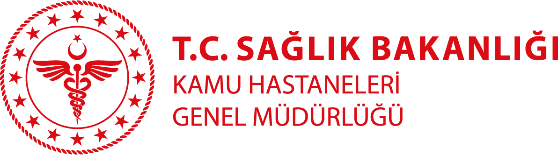                                                   ÖZGEÇMİŞUzm.Dr.Hasan SERİNOL                                                                                           Branşı: Anesteziyoloji ve ReanimasyonYabancı Diller: İngilizceTıbbi ilgi ve uzmanlık alanları:Anesteziyoloji ve ReanimasyonEğitimi: Hacettepe Üniversitesi Tıp Fakültesi Mersin Üniversitesi  Tıp Fakültesi (Uzmanlık)Çalışılan Kurumlar:Mersin Şehir Eğitim Ve Araştırma Hastanesi Üroloji BölümüAkademik Faaliyet/Üyelikler:1.POSSIBLE PROTECTIVE EFFECT OF Akt PHOSPHORYLATION by rhAPC IN THE LPS-INDUCED LUNG INJURYCinel, Ismail; Serinol, Hasan; Ark, Mustafa; Karabacak, Tuba; Kubat, Havva; Yýldýrým, Hatice; Ayvaz, Lokman; Tamer, Lulufer; Cinel, Leyla; Oral, Ugur  Shock: June 2006 - Volume 25 - Issue 6 - p 692.Effects of PARP inhibition on membrane proteins of red blood cell and fas-related splenocyte injury in sepsis: A-684H. BirbicerIsmail CinelD. AvlanIlgen SasmazS. YuzbasiogluNurcan DorukMelek ErginH. SerinolUgur OralArticleinEuropean Journal of Anaesthesiology 21(Supplement 32) · June 20043.The effects of caudal magnesium administration on anaesthesia depth and analgesia requirement : A-613Birbicer, H.; Cinel, I.; Doruk, N.; Avlan, D.; Atici, S.; Bilgin, E.; Serinol, H.; Oral, U.European Journal of Anaesthesiology: June 2004 - Volume 21 - Issue - p 150Paediatric Anaesthesia and Intensive Care4.Possible involvement of rho kinase 1 (rock 1) in cecal ligation and puncture-induced sepsisI Cinel,1 M Ark,1 H Kubat,1 T Karabacak,1 H Serinol,1 L Tamer,1 and U Oral1Crit Care. 2005; 9(Suppl 1): P84. Published online 2005 Mar 7. doi: 10.1186/cc3145.Ischemic Preconditioning Reduces Intestinal Epithelial Apoptosis in Rats.Ismail Cinel, Dincer Avlan, Leyla Cinel, Gurbuz Polat, Sebnem Atici, Ilhan Mavioglu, Hasan Serinol, Selim Aksoyek, Ugur Oral:  Shock 06/2003; 19(6):588-92. DOI:10.1097/01.shk.0000055817.40894.846.Ischemic preconditioning reduces intestinal apoptosis in rodentsI Cinel,1 D Avlan,1 L Cinel,1 G Polat,1 s Atici,1 H Serinol,1 S Aksoyek,1 and U Oral1Crit Care. 2002; 6(Suppl 1): P76.Published online 2002 Mar 1. doi: 10.1186/cc17797.KALÇA ARTROPLASTİSİNDE SEMENTLEME SIRASINDA GELİŞEN HEMODİNAMİK VE RESPİRATUVAR DEĞİŞİKLİKLER
HEMODYNAMIC AND RESPIRATORY CHANGES DURING CEMENTATION IN HIP ARTHROPLASTY

Şebnem ATICI1, Volkan ÖZTUNA2, Nurcan DORUK1, Hasan SERİNOL1, Fehmi KUYURTAR2, Uğur ORAL1
1Mersin Üniversitesi, Tıp Fakültesi, Anesteziyoloji ve Reanimasyon Anabilim Dalı
2Mersin Üniversitesi, Tıp Fakültesi, Ortopedi ve Travmatoloji Anabilim Dalı